Форма бланка утверждена Решением МС МО «Купчино» от 24.10.2019 № 14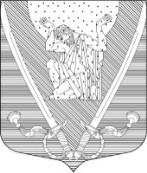 МУНИЦИПАЛЬНЫЙ СОВЕТвнутригородского муниципального образования Санкт-Петербургамуниципальный округ Купчино6 СОЗЫВ (2019-2024 г.г.)192212, Санкт-Петербург, ул. Будапештская, дом №19, корп.№1; тел. (812) 7030410, e-mail: mocupсh@gmail.com.Р Е Ш Е Н И Е  № 2815.08.2022	Санкт-Петербург«О согласовании новой редакции муниципальных программ  внутригородского муниципального образования Санкт-Петербурга муниципальный округ Купчино на 2022 год»В соответствии с Бюджетным Кодексом Российской Федерации, Положением о бюджетном процессе во внутригородском муниципальном образовании Санкт-Петербурга муниципальный округ Купчино, Уставом внутригородского муниципального образования Санкт-Петербурга муниципальный округ Купчино,Муниципальный  Совет  Р  Е  Ш  И  Л:Согласовать новую редакцию муниципальных программ:«по участию в деятельности по профилактике терроризма и экстремизма на 2022 год» (Приложение № 1); «по участию в деятельности по профилактике правонарушений на 2022 год» (Приложение № 2); «по организации и осуществлению мероприятий в области защиты населения и территорий от чрезвычайных ситуаций, гражданской обороны на 2022 год» (Приложение № 3); «по проведению работ по военно-патриотическому воспитанию граждан на 2022 год» (Приложение № 4); «по участию в реализации мер по профилактике дорожно-транспортного травматизма на 2022 год» (Приложение № 5);«по профилактике табакокурения, наркомании и правонарушений в этой сфере на 2022 год» (Приложение №6) «по обучению (повышению квалификации) выборных должностных лиц муниципального образования, муниципальных служащих на 2022 год» (Приложение № 7) «по организации и проведению досуговых мероприятий для жителей муниципального образования на 2022 год» (Приложение № 8);«по обеспечению условий для развития на территории муниципального образования физической культуры и массового спорта, организации и проведению официальных физкультурных мероприятий, физкультурно-оздоровительных мероприятий и спортивных мероприятий муниципального образования на 2022 год» (Приложение № 9);«Благоустройство территории внутригородского муниципального образования Санкт-Петербурга муниципальный округ Купчино в 2022 году» (Приложение № 10).2. Обнародовать настоящее решение в соответствии со статьей 42 Устава МО «Купчино».3. Настоящее решение вступает в силу c момента официального опубликования.4. Контроль за исполнением решения возложить на Главу муниципального образования А.В. Пониматкина.Глава муниципального образованияПредседатель Муниципального Совета                                            А.В. Пониматкин